ПОЗДРАВЛЯЕМ!!!ПОЗДРАВЛЯЕМ ПОБЕДИТЕЛЬНИЦУ И СЕРЕБРЯНОГО ПРИЗЕРА 1-ГО ЭТАПА ГРАН-ПРИ ЕВРОПЫ ПО СТРЕЛЬБЕ ИЗ ЛУКА (25-29 апреля 2017г., г.Легниц, Польша)!!!
Доржиева Бальжин (ФТТиС)-1 место (классический лук, личное первенство); 2 место (классический лук, командное первенство)БРОНЗОВОГО ПРИЗЕРА ВСЕРОССИЙСКИХ СОРЕВНОВАНИЙ ПО ТЯЖЕЛОЙ АТЛЕТИКЕ СРЕДИ СТУДЕНТОВ (20 апреля 2017 года , г.Москва)!!!
3 место (весовая категория до 48 кг)- Цыпылова Юлия (ФФКиС)БРОНЗОВЫХ ПРИЗЕРОВ СОРЕВНОВАНИЙ ПО ВОЛЕЙБОЛУ ОКРУЖНОГО ЭТАПА СИБИРСКОГО ФЕДЕРАЛЬНОГО ОКРУГА ЧЕМПИОНАТА АССОЦИАЦИИ СТУДЕНЧЕСКИХ СПОРТИВНЫХ КЛУБОВ РОССИИ (27- 30 апреля 2017 года, г.Новосибирск)!!!
3 место- Команда ССК "Гураны" ЗабГУ
Тюхменева Марьяна (ФФКиС)- лучшая подающая турнира
Комогорцева Дарья (ФФКиС)
Власова Мария (ФФКиС)
Бакаева Анастасия (ФФКиС)
Косякина Ирина (ФФКиС)
Даримаева Аюна (ФФКиС)ПОБЕДИТЕЛЕЙ 66-ой Традиционной открытой первомайской легкоатлетической эстафеты на призы Главы города Читы (1 мая 201 7 года)!!!
СЛЕДУЕТ ПОУЧАСТВОВАТЬ!!!6-8 МАЯ 2017 ГОДА ЧЕМПИОНАТ И ПЕРВЕНСТВО ЗАБАЙКАЛЬСКОГО КРАЯ ПО БАДМИНТОНУ
К участию в соревнованиях допускаются спортсмены: 
1 группа: юноши и девушки до 15 лет; 
2 группа: юниоры и юниорки до 23 года; 
3 группа: молодежь (мужчины и женщины) до 35 лет; 
4 группа: взрослые (мужчины и женщины) старше 35 лет; 
Место проведения: ФОК «Университет» ЗабГУ, ул. Баргузинская 43аДень приезда 6 мая 2017 года. Начало соревнований 6 мая 2017 года в 12.00 ч. Заседание судейской коллегии состоится 6 мая 2017 г. в 10.00 ч. по месту проведения соревнований.6-7 мая 2017 года- личное первенство проводится в пяти разрядах (одиночный мужской, одиночный женский, парный мужской, парный женский, парный смешанный), система проведения соревнований будет определена на заседании ГСК в зависимости от количества участников. 7-8 мая 2017 года- командное первенство.  Соревнования командные, состав команды 6 человек (3 мужчины + 3 женщины). Встреча между командами состоит из мужского одиночного разряда, женского одиночного разряда, смешанного парного разряда, мужского парного разряда, женского парного разряда.  Каждый спортсмен имеет право выступать только в двух матчах одной и той же встрече.БОЛЕЕМ ЗА НАШИХ!!!
6-8 мая 2017 года КУБОК ПОБЕДЫ ПО БАСКЕТБОЛУ СРЕДИ МУЖСКИХ И ЖЕНСКИХ КОМАНДМесто проведения: ФОК «Университет», ул.Баргузинская 43АНачало игр с 11.00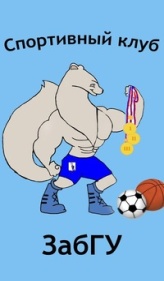 ИНФОРМАЦИОННОЕ ПИСЬМО СПОРТИВНОГО КЛУБА УПРАВЛЕНИЯ ВОСПИТАТЕЛЬНОЙ И СОЦИАЛЬНОЙ РАБОТЫ1 мая- 9 мая 2017 года1 место- Сборная ЗабГУ по легкой атлетике (юноши): тренер Филонцев Г.В.
Ерашкин Артём (ФФКиС) 
Березин Владимир (ФФКиС) 
Верхотуров Олег (ФФКиС) 
Донской Артём (ФСиЭ) 
Перунов Евгений (ГФ) 
Гладков Евгений (ФФКиС) 
Логинов Кирилл (ФФКиС) 
Дедюхин Александр (ФФКиС) 
Протопопов Иван (ФФКиС_ 
Суриков Виктор (ЭФ) 
Попов Андрей (ФФКиС) 
Бронников Максим (ФФКиС) 
Карбушев Михаил (ФФКиС) 
Магометов Антон (ФФКиС) 
Ковалёв Максим (ФФКиС) 
Кондратьев Виктор (ФФКиС) 
Вдовин Виктор (ФФКиС) 
Шайков Сергей (ФФКиС) 
Овчинников Илья (ППФ) 
Козьмин Алексей (ФФКиС)1 место- Сборная ЗабГУ по легкой атлетике (девушки): тренер Филонцев Г.В.
Игнатьева Кристина (ФФКиС) 
Редых Анна (ППФ) 
Абрамова Анастасия (ППФ) 
Гурулёва Екатерина (выпускник 2016 ФЭиУ) 
Ворсина Анна (ФФКиС)
Бусыгина Виктория (ФФКиС) 
Сенова Ксения (ФФКиС) 
Муромская Анастасия (ФФКиС) 
Лукьянова Наталья (ИФ) 
Савина Юлия (ФФКиС) 
Лихачева Елизавета (ФТТиС) 
Ларионова Илона (ППФ) 
Красильникова Анастасия (ФФиМК) 
Сидоренко Виктория (ФТТиС) 
Махнидралова Ирина (ФСиЭ) 
Миронова Елизавета (ФЕНМиТ) 
Попова Нина (ФЕНМиТ) 
Каравай Екатерина (ФСиЭ) 
Самохвалова Диана (ФФКиС) 
Спирина Дарья (ФФКиС)